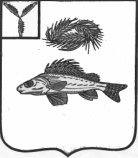   АДМИНИСТРАЦИЯЕРШОВСКОГО МУНИЦИПАЛЬНОГО РАЙОНА САРАТОВСКОЙ ОБЛАСТИПОСТАНОВЛЕНИЕОт 04.03.2014  № 259                          г. Ершов Об утверждении положения о порядке передачи подарков, полученных в связи с протокольными мероприятиями, служебными командировками и другими официальными мероприятиями лицами, замещающими должности муниципальной   службы в администрации Ершовского  муниципального района и органах администрации Ершовского  муниципального района       В целях реализации Федерального закона от 25.12.2008 г. N 273-ФЗ «О противодействии коррупции», администрация Ершовского муниципального района Саратовской области ПОСТАНОВЛЯЕТ:1.Утвердить положение «О порядке передачи подарков, полученных в связи с протокольными мероприятиями, служебными командировками и другими официальными мероприятиями, лицами замещающими   должности муниципальной службы в  администрации Ершовского муниципального района и органах администрации Ершовского муниципального района» согласно приложению.   2.Отделу кадров, делопроизводства и контроля администрации Ершовского муниципального района обнародовать настоящее постановление и разместить на официальном сайте администрации Ершовского муниципального района Саратовской области в сети «Интернет».Глава администрации                                                              С.А.Зубрицкая Приложение к постановлению                                                                          администрации Ершовского                                                                    муниципального района                                                                             от ______________№______Положение
о порядке передачи подарков, полученных в связи с протокольными мероприятиями, служебными командировками и другими официальными мероприятиями лицами, замещающими должности муниципальной   службы  в администрации Ершовского муниципального района и органах администрации Ершовского муниципального района.  1. Настоящее Положение устанавливает правила передачи подарков, полученных в связи с протокольными мероприятиями, служебными командировками и другими официальными мероприятиями лицами, замещающими должности муниципальной службы в администрации Ершовского муниципального района и органах администрации Ершовского муниципального района (далее - лицо, замещающее должность муниципальной службы).  2. Лицо, замещающее должность муниципальной службы, получившее подарок, в течение трех рабочих дней с момента получения подарка и (или) возвращения из служебной командировки, во время которой был получен указанный подарок, передает подарок и заявление о передаче подарка, полученного им в связи с протокольными мероприятиями, служебными командировками и другими официальными мероприятиями, (далее - Заявление) по форме согласно приложению N 1 к настоящему Положению в отдел кадров, делопроизводства и контроля администрации Ершовского муниципального района.      В Заявлении указываются известные лицу, замещающему должность муниципальной службы, данные дарителя, наименование подарка, характеристика подарка, его описание, количество предметов. К заявлению прилагаются документы, подтверждающие стоимость подарка (если таковые имеются).       В случае, если лицо, замещающее должность муниципальной службы, сдающее подарок, имеет намерение выкупить его согласно пункта 8 настоящего Положения, это должно быть отражено в Заявлении.  3. Подарки передаются на хранение лицом, замещающим должность муниципальной службы, материально ответственному лицу отдела кадров, делопроизводства и контроля администрации ЕМР, ответственному за работу по профилактике коррупционных и иных правонарушений (далее материально ответственному лицу), по акту  приема-передачи оформленному по форме согласно приложению N 2 к настоящему Положению, в течение срока, указанного в пункте 2 настоящего Положения.     Прилагаемые к подарку технический паспорт, гарантийный талон, инструкция по эксплуатации и другие документы (при их наличии) также передаются материально ответственному лицу. Перечень передаваемых документов указывается в акте приема-передачи.  4. Акт приема-передачи составляется в двух экземплярах: один экземпляр - для лица, замещающего должность  муниципальной службы, второй экземпляр - для материально ответственного лица.  5. Акты приема-передачи регистрируются по мере поступления в Книге учета актов приема-передачи на хранение подарков, полученных в связи с протокольными мероприятиями, служебными командировками и другими официальными мероприятиями, (далее - Книга учета) согласно приложению N 3 к настоящему Положению. Книга учета должна быть пронумерована, прошнурована и скреплена печатью администрации Ершовского муниципального района.   6. К принятым на хранение материальным ценностям материально ответственным лицом прикрепляется ярлык с указанием фамилии, имени, отчества и должности лица, замещающего должность муниципальной службы, сдавшего подарок, даты и номера акта приема-передачи и прилагаемых к нему документов.   7. Принятый материально ответственным лицом  подарок, учитывается на балансе основных средств администрации Ершовского муниципального района и поступает на хранение материально ответственному лицу.   8. В соответствии с федеральным законодательством лицо, замещающее должность муниципальной службы, сдавшее подарок, полученный им в связи с протокольным мероприятием, служебной командировкой или другим официальным мероприятием, может его выкупить в порядке, устанавливаемом нормативными правовыми актами Российской Федерации.Средства, полученные от выкупа подарка, направляются в местный  бюджет.Приложение N 1к Положению о порядке передачи  подарков, полученных в связи с протокольными мероприятиями, служебными командировками и другими официальными                                                                                                                        мероприятиями лицами, замещающими   должности                                                                                      муниципальной службы в  администрации Ершовского муниципального района и органах администрации Ершовского муниципального района                   В ____________________________________________________            (отдел  кадров, делопроизводства и контроля администрации Ершовского муниципального района )                   ______________________________________________________                   от ___________________________________________________                   ______________________________________________________                                (Ф.И.О., занимаемая должность)Заявление     Прошу принять полученные мною в связи с _____________________________________________________________________________________________________  (наименование и дата протокольного мероприятия, служебной командировки,                   другого официального мероприятия)от _____________________________________________________________ подарки:                     (данные дарителя)     Намерение выкупить подарок ________________________________________.                                         (имеется, не имеется)                                     Подпись ____________________________                                     "____" _________________ 20____ годаN регистрации ______________Дата "___" ________________ 20___ годаПриложение N 2к Положению о порядке передачи подарков,полученных в связи с протокольнымимероприятиями, служебными командировкамии другими официальными мероприятиями лицами,замещающими должности муниципальной службы       в   администрации Ершовского  муниципального                   района Саратовской области и  органахадминистрации Ершовского муниципального  районаАктприема-передачи на хранение подарка, полученного в связис протокольными мероприятиями, служебными командировкамии другими официальными мероприятиямиот "___" _____________ 20____ года                           N __________    Я, __________________________________________________________________       (Ф.И.О., должность лица, замещающего должность муниципальной службыв соответствии с Федеральным законом от 25 декабря 2008 года N 273-ФЗ  "Опротиводействии коррупции" передал, а материально ответственный сотрудник_________________________________________________________________________(Ф.И.О., должность сотрудника  отдела кадров, делопроизводства и контроля_________________________________________________________________________  Администрации Ершовского муниципального района)принял на хранение подарок, полученный в связи с _________________________________________________________________________________________________________________________________________________________________________. (наименование и дата протокольного мероприятия, служебной командировки,                     другого официального мероприятия)Принял на хранение                                                                  Сдал____________ ____________________                             _____________ _______________________  (подпись)       (Ф.И.О)                                                               ( подпись)         (Ф.И.О.)"____" ______________ 20____ года                                 "_____" _________________ 20____ годаПриложение: _________________________________________ на ________ листах.                    (наименование документов)Книга  учета актов приема-передачи на хранение подарков, полученных в связи с    протокольными мероприятиями, служебными командировками и другими                       официальными мероприятиямиN п/пНаименование подаркаХарактеристика подарка, его описаниеКоличество предметов1.2.3.4.Итого:Итого:Итого:N п/пНаименование подаркаХарактеристика подарка, его описаниеКоличество предметов1.2.3.4.Итого:Итого:Итого:Приложение № 3к  Положению о порядке передачиподарков, полученных, в связи с протокольными мероприятиями, служебными командировками и другими мероприятиями, лицами замещающими должности муниципальной службы в администрации Ершовского муниципального района и органах администрации Ершовского муниципального района                                          N п/пДата акта приема-передачи подарка материально ответственному лицу  администрации ЕМРНаименование подаркаФ.И.О., должность передавшего подарокПодпись передавшего подарокФ.И.О., должность материально ответственного лица администрации ЕМРПодпись материально ответственного лица администрации ЕМР